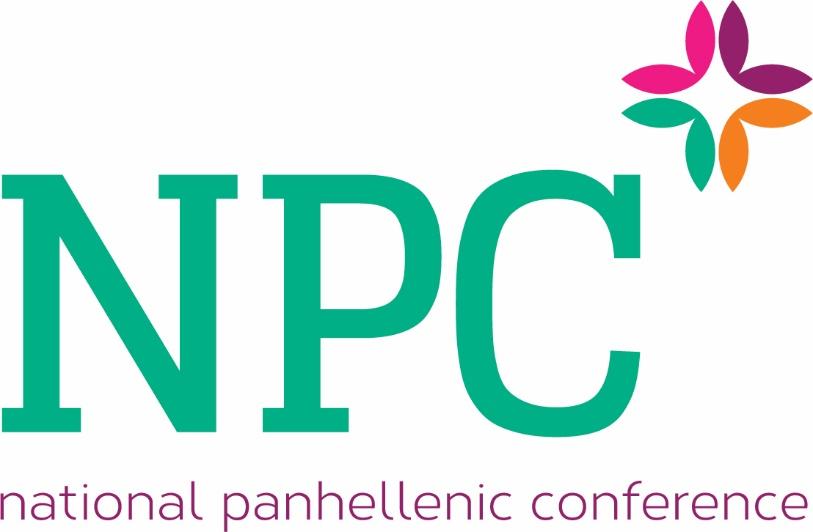 NPC Extension ProcessSample Resolution to Approve Proposal for Re-establishment Resolution to Approve [name of NPC organization] Proposal for Re-establishment 
by [name of institution] College Panhellenic CouncilWhereas, The [name of institution] College Panhellenic Council wishes to maintain the strength of the National Panhellenic Conference (NPC) chapters on the [name of institution] campus, and Whereas, Chapters and inter/national organizations must work together to develop long-term membership plans to remain a vital part of the [name of institution] College Panhellenic Council, andWhereas, [name of NPC organization] decided in [year] that it is in the best interest of the sorority to close its collegiate chapter at [name of institution], andWhereas, [name of NPC organization] has been a member of the [name of institution] College Panhellenic Council for [number of years] years, andWhereas, The [name of institution] College Panhellenic Council recognizes the many contributions made throughout the years by [NPC organization] collegiate and alumnae members, andWhereas, The inter/national organization has requested to re-establish its chapter at [name of institution], andWhereas, The NPC membership growth plan requires formal approval of a College Panhellenic in re-establishment plans,Therefore, Be it resolved that [NPC organization] will be the NPC member organization to re-establish at [name of institution] during the [academic year] school year or as soon as mutually agreeable.Be it further resolved that [NPC organization] stay in contact with the fraternity/sorority advisor and [name of institution] College Panhellenic Council no less than annually as it prepares a re-establishment plan.Date presented to College Panhellenic 								Date of vote 												Outcome of vote 											An attached signature page with each College Panhellenic delegate signature is also recommended.